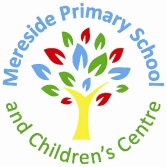 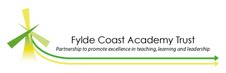                  Mereside Primary School Blackpool               	Free School Meal/Pupil Premium Form          Claimant DetailsName___________________________________________                Date of Birth _______________Home Address ____________________________________              NI Number _________________                              ____________________________________E-mail Address _____________________________________________________________________Application DetailsDid you receive Free School Meals for any other children attending Mereside Primary School or any other school in the last 6 years?        Yes   NoIf yes, please provide the name/s of the child/childrenName ______________________________________	Date of Birth_________________________Name _______________________________________ 	Date of Birth_________________________Name _______________________________________	Date of Birth_________________________Please answer all of the following questionsName of the child starting at Mereside Primary School ___________________________________I receive Income Support or Income Based Job Seekers Allowance                           Yes        NoI receive Income Related Employment and Support Allowance                                 Yes        NoMy income is less than £16,190 and I receive Child Tax Credit                                   Yes        NoI receive Working Tax Credit                                                                                              Yes        NoI receive Guarantee Credit                                                                                                 Yes        NoI receive support under Part VI of the immigration and Asylum Act 1999                Yes       NoI receive Universal Credit                                                                                                    Yes       NoI give my permission for Mereside Primary School to apply on my behalf to check my entitlement to Free School Meals & Pupil Premium.Signed ____________________       Name ____________________________    Date _____________                                          